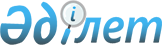 О внесении дополнений в постановление Правительства Республики Казахстан от 3 ноября 2008 года № 1005Постановление Правительства Республики Казахстан от 26 февраля 2010 года №
137

      В соответствии со статьей 8 Закона Республики Казахстан от 7 июля 2006 года "О концессиях" Правительство Республики Казахстан ПОСТАНОВЛЯЕТ:



      1. Внести в постановление Правительства Республики Казахстан от 3 ноября 2008 года № 1005 "Об утверждении реестра отобранных предложений для разработки технико-экономического обоснования объектов, возможных к передаче в концессию" (САПП Республики Казахстан, 2008 г., № 42, ст. 470) следующие дополнения:



      реестр отобранных предложений для разработки технико-экономического обоснования объектов, возможных к передаче в концессию, утвержденный указанным постановлением:



      дополнить строками, порядковые номера 8 и 9, следующего содержания:

"                                                            ".



      2. Настоящее постановление вводится в действие со дня подписания.      Премьер-Министр

      Республики Казахстан                       К. Масимов
					© 2012. РГП на ПХВ «Институт законодательства и правовой информации Республики Казахстан» Министерства юстиции Республики Казахстан
				8.Строительство и эксплуатация

автовокзала в городе Актау

Мангистауской областиАкимат Мангистауской

области9.Строительство и эксплуатация

железнодорожного вокзала на

станции Мангышлак (Тамак)

Мангистауской областиАкимат Мангистауской

области